"Fasolki" - przykładowe opowiadanieByły sobie cztery ziarnka fasoli, dwa się zgubiły (dziecko powinno dwa ziarna schować, jeśli tego nie robi rodzic pomaga). 
Ile ziarenek zostało?Ola miała trzy ziarenka fasoli i Ala miała trzy. 
Ile dziewczynki miały razem ziaren?Połóż przed sobą jedno ziarenko fasoli. Dołóż jeszcze dwa.
Ile teraz masz ziarenek?Połóż przed sobą sześć ziarenek. Zabierz trzy.
Ile ziarenek zostało?Drodzy Rodzice, możecie wymyślać swoje opowiadania dla dzieci. Prowadzić zabawy jak długo chcecie. Pozwólcie jednak dziecku, aby również ono mogło Wam zadać matematyczne zagadki - to sprawi, że poczuje się ważne i docenione, co będzie miało wpływ na dalsze pozytywne nastawienie. 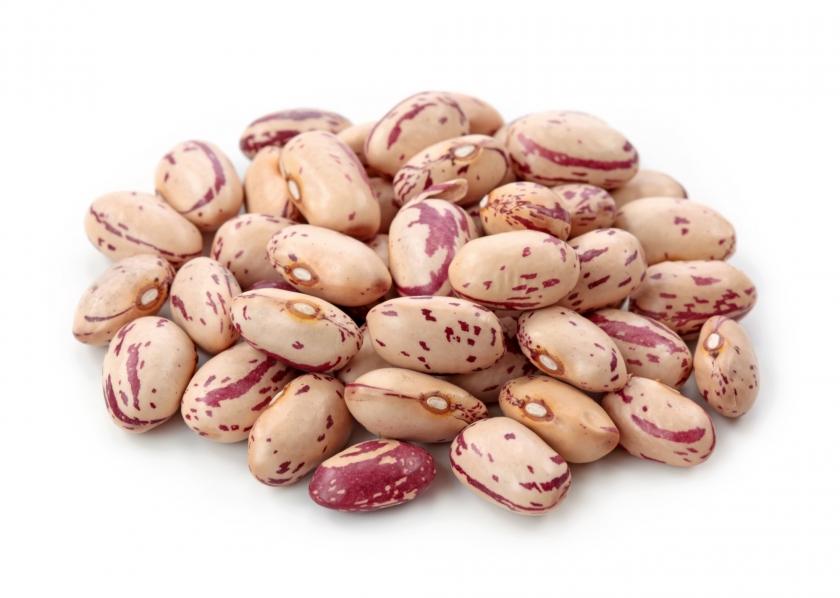 P.s. Oczywiście zamiast fasolek możemy użyć innych liczmanów, 
np.: kamyszki, nakrętki itp.